AUTOEVALUACIÓN N°1DIBUJO 3D DE UN MOLDE Y UNA MATRIZ DE CORTE MEDIANTE SOFTWARE DE DISEÑONombre: ____________________________________________    Fecha: ______________Nivel de logro del estudiante:  La siguiente evaluación tiene por objetivo que autoevalúes tus desempeños, respecto a  lo realizado en la actividad sobre dibujo 3D mediante software de diseño.Lee con atención cada una de las afirmaciones que se presentan a continuación.Reflexiona sobre los aprendizajes adquiridos durante la actividad N°1.Completa con tus apreciaciones los recuadros solicitados1.- Marca con una x el desempeño que consideres que has tenido durante esta actividad, luego suma los puntos obtenidos:2.- De acuerdo a los puntos obtenidos revisa tu nivel de logro en la tabla.3.- Responde las siguientes preguntas: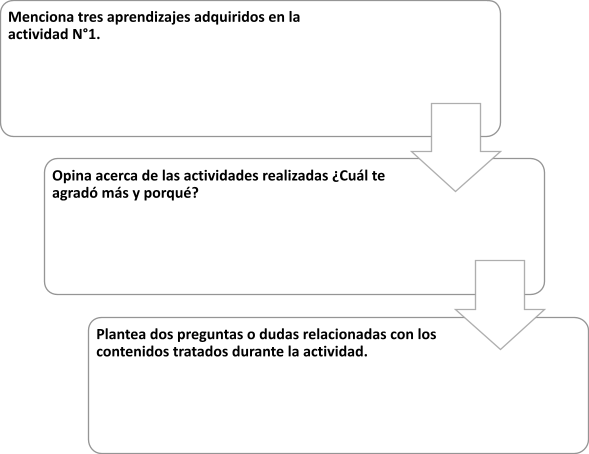 Evalúo mi desempeño en esta actividadDesempeñosDesempeñosDesempeñosDesempeñosCRITERIOSMuy bien logradoLogradoParcialmente logradoPor lograrCRITERIOS4321Identifico el formato y entorno de trabajo para creación de piezas de un molde y matriz de corte.Selecciono adecuadamente los comandos de dibujo de un molde y una matriz de corte.Selecciono adecuadamente las operaciones de Modelado 3D según especificaciones de un molde y matriz de corte.Realizo las operaciones sobre superficies con los comandos y operaciones que correspondan.Guardo de manera lógica y ordenada los archivos de piezas de un molde y matriz de corte, en formato. Ipt.Puedo interpretar los planos de fabricación de las piezas trabajadas durante la actividad.Utilizo las especificaciones técnicas de un molde y de una matriz de corte para realizar los diseños y dibujos de la actividad.Puedo utilizar el software de diseño 3D, Inventor para representar las piezas de la actividad N°1 Puntos18 PUNTOS O MENOS19 a 21PUNTOS  22 a 26 PUNTOS27 a 32 PUNTOSNECESITO MAYOR ESFUERZOPUEDO PROGRESAR MÁSVOY EN CAMINOLO ESTOY HACIENDO BIEN59 % o menos60 a 70 % de logro71 a 85% de logro86% de logro o más